Income in money and in kind and individual consumption of households, 4th quarter 2017− Preliminary results −The data were obtained through Household Budget Survey, which has been conducted since 2003 according to international standards and recommendations of Eurostat, International Labour Organization (ILO) and UN, thus providing international data comparability. The survey collects the data on income and household consumption, i.e. the data on basic elements of individual consumption. Besides, the survey compiles also the data on some important living standard indicators (dwelling conditions, supply with durable consumer goods, etc.), as well as some basic data related to demographic, economic and social features of households.In this survey, a two-stage stratified sample is applied, with enumeration districts as primary and households as secondary selection units. Every fifteen days, 370 households are interviewed, i.e. 8856 households annually. Of the total number of households envisaged for interview in the fourth quarter (2214 for the Republic of Serbia), the number of 1599 households (72%) was interviewed.Income in money and in kind and individual consumption− Household average −− All households −RSD 2. Structure of income in money and in kind and individual consumption- All households -%3. Comparative review of income in money and in kind and individual consumption of households                                                                                                                                                         RSDMethodological explanationsA survey unit is taken to be every single - or several - member household, selected according to the sample plan. A household is: a) a community of persons, whose members live and prepare food together and jointly spend the earned income and b) a single person, living, preparing food and spending the earned income on his/her own.The survey applies the method of diary keeping (a household keeps a consumption diary for fifteen, i.e. sixteen days) regarding individual consumption of food and services and the interview method on the basis of questionnaires, where the reference period for durables is twelve months, for semi-durables, agriculture, hunting and fishing - three months, and for earnings – one month.Household income in money and in kind comprises income in money and the money value of natural consumption and receipts in kind, which were available to households in the respective survey period. Household income in moneyRegular salaries and wages cover the income from regular employment.Other income comprises money receipts for overtime work, pursuant to purchase order, author’s deed contract, etc.Pensions (old-age, family, disablement and other) cover the receipts pursuant to pension and disablement insurance and supplementary payments.Other social insurance related receipts include: social aid, supplements and other welfare receipts; receipts in cases of unemployment and temporary unemployment; alimentation and support; health insurance related receipts, disablement insurance related receipts and supplements; children allowances; student grants and remuneration, i.e. compensations for trade students.Income from agriculture, hunting and fishing includes earnings of households that are active in agriculture, hunting and fishing.External receipts include money donations from abroad.Real estate related income comprises room and flat rents, interests, dividends, etc.Donations and awards comprise money donations, lottery related receipts, etc.Other receipts saving deposits raised, returned loans, decreased cash amounts in households, refunded nationalized property, life insurance and real estate insurance premiums, etc.Household receipts in kindEarned receipts in kind include food, clothes, footwear, household expenditures (electricity, phone, registration fees, car fuel) paid by employer, etc.Natural consumption comprises the value of products from own household production that are used for individual consumption (food, drinks, wood for heating, etc.)Individual consumption of households is presented by the following groups of COICOP classification (Classification of individual consumption by purpose): Food and non-alcoholic beverages; Alcoholic beverages and tobacco; Clothing and footwear; Housing, water, electricity, gas and other fuels; Furnishings, household equipment and routine household maintenance; Health; Transport; Communication; Recreation and culture; Education; Restaurants and hotels and Miscellaneous goods and services.The published data relate to income in money and in kind and individual consumption in the 4th quarter 2017 and they present monthly average values by household, given in dinar amounts (RSD). Starting from 1999 the Statistical Office of the Republic of Serbia has not at disposal and may not provide available certain data relative to AP Kosovo and Metohia and therefore these data are not included in the coverage for the Republic of Serbia (total).Contact: natasa.mijakovac@stat.gov.rs Phone: 011 2412-922 ext. 242Published and printed by: Statistical Office of the Republic of Serbia, 11 050 Belgrade, Milana Rakica 5Phone: +381 11 2412922 (telephone exchange) ● Fax: +381 11 2411260 ● www.stat.gov.rs  Responsible: Dr Miladin Kovačević, DirectorCirculation: 20 • Issued quarterly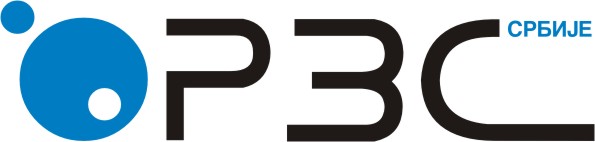 Statistical Office of the Republic of SerbiaStatistical Office of the Republic of SerbiaISSN 0353-9555STATISTICAL RELEASESTATISTICAL RELEASELP12Number 071 • Year LXVIII, 15/03/2018Number 071 • Year LXVIII, 15/03/2018LP12Household Budget SurveyHousehold Budget SurveySERB071 LP12 150318Household Budget SurveyHousehold Budget Survey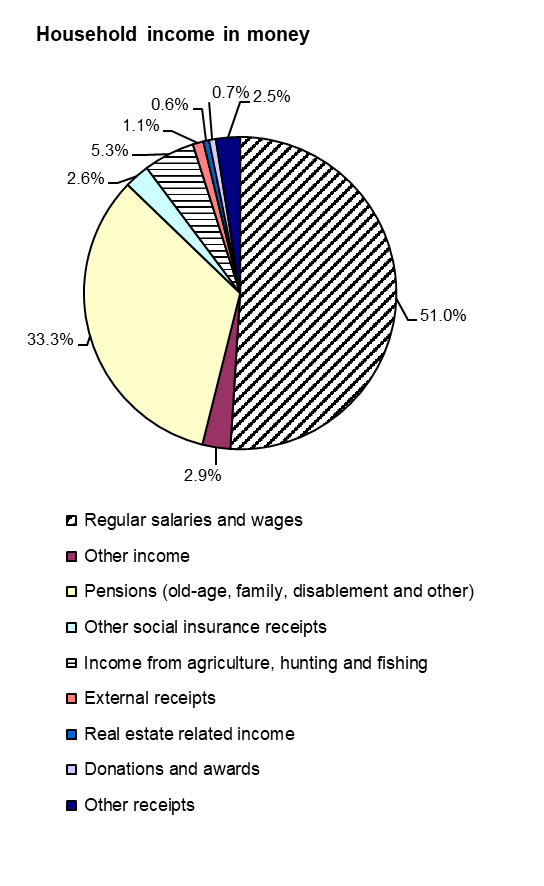 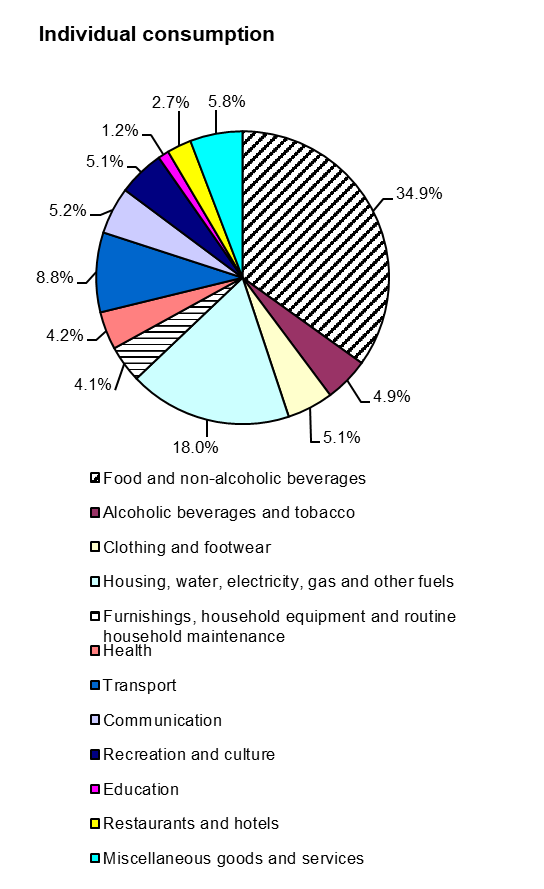 Republic of SerbiaRepublic of SerbiaRepublic of SerbiaRepublic of SerbiaRepublic of SerbiaRepublic of Serbiatotal Srbija – severSrbija – severSrbija – jugSrbija – jugSrbija – jugtotal Beogradski regionRegion Vojvodine  Region Šumadije i Zapadne SrbijeRegion Južne i Istočne SrbijeRegion Kosovo i MetohijaMonthly averageMonthly averageMonthly averageMonthly averageMonthly averageMonthly averageMonthly averageNumber of households surveyed 1599303461444391…Number of households assessed 2466316605006690551656902513857…Members, average number 2.712.652.552.862.84…Consumption units, average number 2.142.082.032.232.24…Income in money and in kind – total6367474574604006105958588…Household income in money6128273786589755724754823…Regular salaries and wages 3127342837298902687825136…Other income 17801983215912141757…Pensions (old-age, family, disablement and other) 2038324265189111870719929…Other social insurance receipts15991228147118991828…Income from agriculture, hunting and fishing 3236260383454613091…External receipts 677462894536821…Real estate related income 344424532210170…Donations and awards 446782254387385…Other receipts15441545103019551706…      Household receipts in kind 2392788142538123765…Earned receipts in kind 5290423738…Natural consumption 2340698138337753727…Individual consumption – total6408670548612496346761080…       Food and non-alcoholic beverages2228323407215792227321915...       Alcoholic beverages and tobacco31542560308532683794...       Clothing and footwear32453765313830543021...       Housing, water, electricity, gas and other fuels1154111596112021259110589...       Furnishings, household equipment and routine        household maintenance25992538247424453038...       Health27133647238924032442...       Transport 56646622488561225000...       Communication33554042319430893106...       Recreation and culture32954311352624842810...       Education 7811230566910381...       Restaurants and hotels17412388150517161331...       Miscellaneous goods and services37154442370631123653...Republic of SerbiaRepublic of SerbiaRepublic of SerbiaRepublic of SerbiaRepublic of SerbiaRepublic of Serbiatotal Srbija – severSrbija – severSrbija – jugSrbija – jugSrbija – jugtotal Beogradski regionRegion Vojvodine  Region      Šumadije i Zapadne SrbijeRegion Južne i Istočne SrbijeRegion Kosovo i MetohijaMonthly averageMonthly averageMonthly averageMonthly averageMonthly averageMonthly averageMonthly averageNumber of households surveyed 1599303461444391…Number of households assessed 2466316605006690551656902513857…Members, average number 2.712.652.552.862.84…Consumption units, average number 2.142.082.032.232.24…Income in money and in kind – total100.0100.0100.0100.0100.0…Household income in money96.298.997.693.893.6…Regular salaries and wages 49.157.549.544.242.9…Other income 2.82.73.62.03.0…Pensions (old-age, family, disablement and other) 32.032.531.330.634.0…Other social insurance receipts2.51.62.43.13.1…Income from agriculture, hunting and fishing 5.10.36.38.95.3…External receipts 1.10.61.50.91.4…Real estate related income 0.50.60.90.30.3…Donations and awards 0.71.00.40.60.7…Other receipts2.42.11.73.22.9…      Household receipts in kind 3.81.12.46.26.4…Earned receipts in kind 0.10.10.10.10.1…Natural consumption 3.71.02.36.16.3…Individual consumption – total100.0100.0100.0100.0100.0…       Food and non-alcoholic beverages34.933.335.235.235.9…       Alcoholic beverages and tobacco4.93.65.05.16.2…       Clothing and footwear5.15.35.14.84.9…       Housing, water, electricity, gas and other fuels18.016.418.319.817.3…       Furnishings, household equipment and routine        household maintenance4.13.64.03.95.0…       Health4.25.23.93.84.0…       Transport 8.89.48.09.68.2…       Communication5.25.75.24.95.1…       Recreation and culture5.16.15.83.94.6…       Education 1.21.70.91.40.6…       Restaurants and hotels2.73.42.52.72.2…       Miscellaneous goods and services5.86.36.14.96.0…20162016201620162017201720172017I quarterII quarterIII quarterIV quarterI quarterII quarterIII quarterIV quarterIncome in money and in kind – total5918258656600116063960065601956172963674Individual consumption – total 6062660158606156146761370614776219064086